The Great Gatsby
Presentation Rubric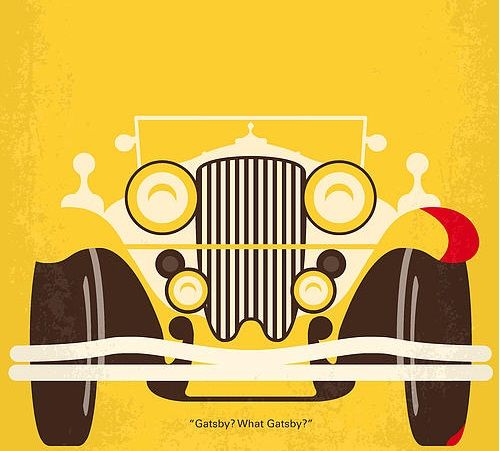 ________ (40 pts.): Thoroughly teach the class using ALL of the information on   the previous slide [less summary; majority analysis] {In other words, presentation meets all three learning outcomes.}________ (10 pts.): Presentation is 45 minutes {a2} & 35 minutes {a3} [no more, no less]. 
________ (10 pts.): Presentation is free of spelling & grammatical errors, is well organized and displays an obvious amount of effort. ________ (5 pts.):  Presentation is entertaining and easy to follow. ________ (20 pts.): Written explanation (750) words detailing how your lesson will help the class towards the IOC. This needs to be submitted individually from each member of the group in his/her own words IMMEDIATELY BEFORE the presentation.  [be very specific]. [INDIVIDUAL]________ (15 pts.): Reflection [to be completed the night after your presentation] explaining how you felt your presentation went, what you feel the students gained most from your lesson, what you wish you had explained better, and how teaching the class about this chapter allowed you a better understanding of the text. [INDIVIDUAL]